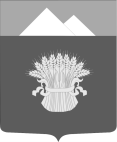 КОНТРОЛЬНО-СЧЕТНАЯ КОМИССИЯ ОРДЖОНИКИДЗЕВСКОГО РАЙОНА                                                        РАСПОРЯЖЕНИЕ от  20.03.2020 г.                                  п. Копьево                                                              № 3-рО внесении изменений вплан работы Контрольно-счетной комиссии Орджоникидзевского района Республики Хакасия на 2020 год. На основании Решения постоянных комиссий Совета депутатов Орджоникидзевского района от 19.03.2020 №7-с «О поручении Контрольно-счетной комиссии Орджоникидзевского района о проведении в 2020 году внепланового экспертно-аналитического мероприятия» включить в план работы Контрольно-счетной комиссии Орджоникидзевского района Республики Хакасия на 2020 год экспертно-аналитическое мероприятие «Проверка законности и обоснованности начисления и распределения стимулирующих выплат работникам библиотечной системы Орджоникидзевского района в 2018-2019 годах» со сроком проведения – с 20 марта по 03 апреля 2020 года.ПредседательКонтрольно-счетной комиссииОрджоникидзевского районаРеспублики Хакасия                                                                          Г.С. НазимоваРОССИЙСКАЯ ФЕДЕРАЦИЯМУНИЦИПАЛЬНОЕ ОБРАЗОВАНИЕРЕСПУБЛИКА ХАКАСИЯОРДЖОНИКИДЗЕВСКИЙ РАЙОН